Jotmans Hall Primary School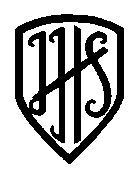 (……Beech…..) Class Topic Plan – (Spring/2020)(……Beech…..) Class Topic Plan – (Spring/2020)ComputingPainting programmeText editingScienceElectricityplantsHistoryThe Great  fire of London, historic buildings GeographyMaps, directions , city comparisonForeign LanguagesN/AArt & DesignTextiles, printing, clay, sketchingR.E.Special books and wordsP.E.Outdoor ball skills and mini gamesMusicYear 2 Music Festival PHSEMedicine and drugsD.T.Moving pictures with tabs, paper fasteners, wheels and pop ups